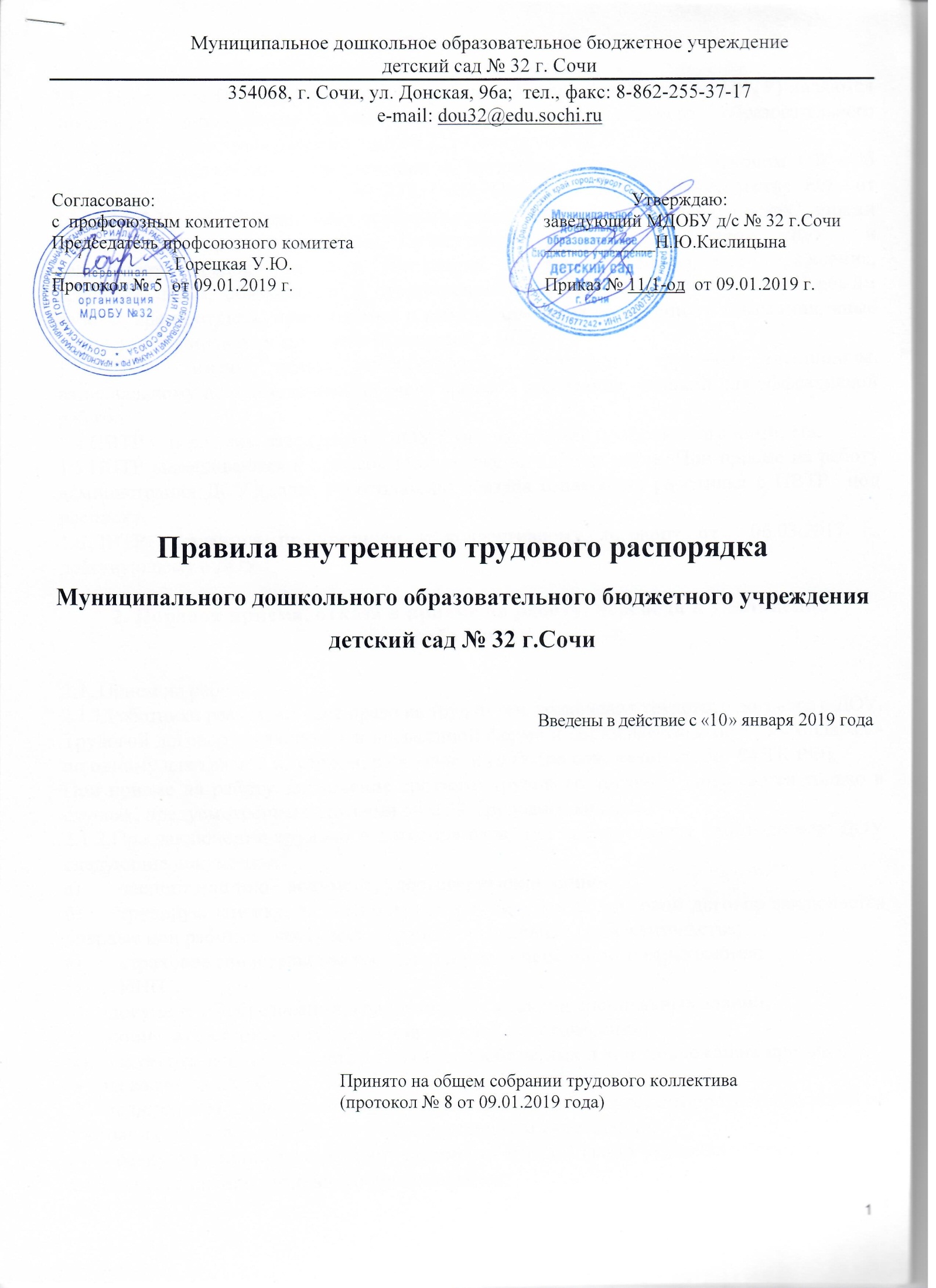 I. Общие положенияПравила внутреннего трудового распорядка имеют целью способствовать укреплению трудовой дисциплины, организации труда на научной основе и рациональному использованию рабочего времени, повышению качества работы всех участников образовательного процесса.Настоящие Правила внутреннего трудового распорядка составлены на основе Трудового кодекса Российской Федерации, Федерального закона от 29.12.2012 № 273-ФЗ «Об образовании в Российской Федерации», нормативных документов Минобразования РФ, Уставом МДОБУ № 32 г.Сочи.Вопросы, связанные с применением Правил внутреннего трудового распорядка, решаются администрацией МДОБУ № 32 г.Сочи совместно с профсоюзным комитетом.Правила внутреннего трудового распорядка принимаются на общем собрании трудового коллектива (не менее 2/3 численности работников).Изменения и дополнения в Правила внутреннего трудового распорядка могут вноситься администрацией МДОБУ № 32 г.Сочи, при согласовании с профсоюзным комитетом с утверждением на общем собрании трудового коллектива.Правила внутреннего трудового распорядка МДОБУ № 32 г.Сочи - локальный нормативный акт, регламентирующий в соответствии с Трудовым договором и иными федеральными законами порядок приёма и увольнения работников, основные права, обязанности, и ответственности сторон трудового договора, режим работы, время отдыха, применяемые к работникам меры поощрения и взыскания, а также иные вопросы регулирования трудовых отношений в организации.II. Порядок приема, перевода, увольнения,отстранения от работы работников2.1 Прием на работу:Трудовой договор – соглашение между работником и работодателем, в соответствии с которым работодатель обязуется предоставить работнику работу по обусловленной трудовой функции, обеспечить условия труда, своевременно и в полном размере выплачивать работнику заработную плату, а работник обязуется выполнять определенную этим соглашением трудовую функцию, соблюдать в МДОБУ № 32 г.Сочи Правила внутреннего трудового распорядка (ст. 56 ТК РФ).Содержание трудового договора регламентировано ст. 57 ТК РФ.Срок трудового договора определяется в соответствии со ст. 58 ТК РФ.Условия трудового договора могут быть изменены только по соглашению сторон в письменной форме и в соответствии с ТК РФ.Запрещается требовать от работника выполнения работы, не обусловленной трудовым договором (ст. 60 ТК РФ), должностными обязанностями работника.При заключении трудового договора лицо, поступающее на работу, предоставляет работодателю (ст. 65 ТК РФ):- паспорт или иной документ, удостоверяющий личность;- трудовую книжку и (или) сведения о трудовой деятельности (статья 66.1 ТК РФ), за исключением случаев, если трудовой договор заключается впервые;- документ, подтверждающий регистрацию в системе индивидуального (персонифицированного) учета, в том числе в форме электронного документа;- документы воинского учета - для военнообязанных и лиц, подлежащих призыву на военную службу;- документ об образовании и (или) о квалификации или наличии специальных знаний - при поступлении на работу, требующую специальных знаний или специальной подготовки;- справку о наличии (отсутствии) судимости и (или) факта уголовного преследования либо о прекращении уголовного преследования по реабилитирующим основаниям, выданную в порядке и по форме, которые устанавливаются федеральным органом исполнительной власти, осуществляющим функции по выработке и реализации государственной политики и нормативно-правовому регулированию в сфере внутренних дел, - при поступлении на работу, связанную с деятельностью, к осуществлению которой в соответствии с Трудовым кодексом Российской Федерации, иным федеральным законом не допускаются лица, имеющие или имевшие судимость, подвергающиеся или подвергавшиеся уголовному преследованию;К педагогической деятельности в МДОБУ № 32 г.Сочи не допускаются лица (ст. 331 ТК РФ):- лишенные права заниматься педагогической деятельностью в соответствии с вступившим в законную силу приговором суда;- имеющие или имевшие судимость, подвергавшиеся уголовному преследованию (за исключением лиц, уголовное преследование в отношении которых прекращено по реабилитирующим основаниям) за преступления против жизни и здоровья, свободы, чести и достоинства личности (за исключением незаконной госпитализации в медицинскую организацию, оказывающую психиатрическую помощь в стационарных условиях, и клеветы), половой неприкосновенности и половой свободы личности, против семьи и несовершеннолетних, здоровья населения и общественной нравственности, основ конституционного строя и безопасности государства, мира и безопасности человечества, а также против общественной безопасности, за исключением случаев, предусмотренных частью третьей ст. 331 ТК РФ;- имеющие неснятую или непогашенную судимость за иные умышленные тяжкие и особо тяжкие преступления, не указанные в абзаце третьем ст. 331 ТК РФ;- признанные недееспособными в установленном федеральным законом порядке;- имеющие заболевания, предусмотренные перечнем, утверждаемым федеральным органом исполнительной власти, осуществляющим функции по выработке государственной политики и нормативно-правовому регулированию в области здравоохранения. Лица, поступающие в МДОБУ № 32 г.Сочи, обязаны предоставить медицинские заключения об отсутствии противопоказаний по состоянию здоровья для работы в детском учреждении. При заключении трудового договора соглашением сторон может быть обусловлено испытание работника в целях проверки его соответствия (ст. 70 ТК РФ). Прием на работу оформляется приказом руководителя МДОБУ № 32 г.Сочи на основании заключенного трудового договора. Приказ о приеме на работу объявляется работнику под роспись в трехдневный срок со дня фактического начала работы (ст. 68 ТК РФ).При приеме на работу, до подписания трудового договора, руководитель МДОБУ № 32 г.Сочи обязан ознакомить работника с действующими в учреждении Правилами внутреннего трудового распорядка, локальными нормативными актами, имеющими отношение к трудовой деятельности работника, его должностными обязанностями, коллективным договором (ст. 68 ТК РФ), а также проинструктировать по охране труда и технике безопасности, производственной санитарии и гигиене, противопожарной безопасности и организации охраны жизни и здоровья детей с оформлением инструктажа в журналах установленного образца.На каждого работника МДОБУ № 32 г.Сочи ведется личное дело, которое состоит из личного листка по учету кадров, автобиографии, копии документов об образовании, материалов по результатам аттестации, копии приказов о назначении, перемещении по службе, поощрениях, увольнении.Отстранение от работы.Руководитель МДОБУ № 32 г.Сочи обязан отстранить от работы (не допускать к работе) (ст. 76, ст. 331.1 ТК РФ) работника: - появившегося на работе в состоянии алкогольного, наркотического или иного токсического опьянения;- не прошедшего в установленном порядке обучение и проверку знаний и навыков в области охраны труда;- не прошедшего в установленном порядке обязательный медицинский осмотр, а также обязательное психиатрическое освидетельствование в случаях, предусмотренных ТК РФ, другими федеральными законами и иными нормативными правовыми актами Российской Федерации;- при выявлении в соответствии с медицинским заключением, выданным в порядке, установленном федеральными законами и иными нормативными правовыми актами Российской Федерации, противопоказаний для выполнения работником работы, обусловленной трудовым договором;- в случае приостановления действия на срок до двух месяцев специального права работника (лицензии, права на управление транспортным средством, права на ношение оружия, другого специального права) в соответствии с федеральными законами и иными нормативными правовыми актами Российской Федерации, если это влечет за собой невозможность исполнения работником обязанностей по трудовому договору и если невозможно перевести работника с его письменного согласия на другую имеющуюся у работодателя работу (как вакантную должность или работу, соответствующую квалификации работника, так и вакантную нижестоящую должность или нижеоплачиваемую работу), которую работник может выполнять с учетом его состояния здоровья. При этом работодатель обязан предлагать работнику все отвечающие указанным требованиям вакансии, имеющиеся у него в данной местности. Предлагать вакансии в других местностях работодатель обязан, если это предусмотрено коллективным договором, соглашениями, трудовым договором;- по требованию органов или должностных лиц, уполномоченных федеральными законами и иными нормативными правовыми актами Российской Федерации;- в других случаях, предусмотренных ТК РФ, другими федеральными законами и иными нормативными правовыми актами Российской Федерации;- при получении от правоохранительных органов сведений о том, что данный работник подвергается уголовному преследованию за преступления, указанные в абзацах третьем и четвертом части 2 статьи 331 ТК РФ.Руководитель МДОБУ № 32 г.Сочи отстраняет от работы работника на весь период времени до устранения обстоятельств, явившихся основанием для отстранения от работы.В период отстранения от работы заработная плата работнику не начисляется.В случаях отстранения от работы работника, который не прошел обучение и проверку знаний и навыков в области охраны труда либо обязательный медицинский осмотр не по своей вине, ему производится оплата за все время отстранения как за простой.Прекращение трудового договора.Прекращение трудового договора может иметь место только по основаниям, предусмотренным законодательством: по соглашению сторон (ст. 78 ТК РФ); по истечению срока трудового договора (статья 79 ТК РФ), за исключением случаев, когда трудовые отношения фактически продолжаются и ни одна из сторон не потребовала их прекращения; по инициативе работника (ст. 80 ТК РФ) (о чем работник обязан предупредить работодателя в письменной форме не позднее чем за 2 недели); по инициативе работодателя (статьи 71 и 81 ТК РФ); перевод работника по его просьбе или с его согласия на работу к другому работодателю или переход на выборную работу (должность); отказ работника от продолжения работы в связи со сменой собственника имущества организации, с изменением подведомственности (подчиненности) организации либо ее реорганизацией, с изменением типа государственного или муниципального учреждения (статья 75 ТК РФ); отказ работника от продолжения работы с изменением определённых сторонами условий трудового договора (ст. 74 ТК РФ); отказ работника от перевода на другую работу, необходимую ему в соответствии с медицинским заключением, выданным в порядке, установленном федеральными законами и иными нормативными правовыми актами Российской Федерации, либо отсутствие у работодателя соответствующей работы (часть третья и четвёртая ст. 73 ТК РФ); отказ работника от перевода на работу в другую местность вместе с работодателем (часть первая статьи 72.1 ТК РФ); обстоятельства, не зависящие от воли сторон (ст. 83 ТК РФ); нарушение установленных ТК РФ или иным федеральным законом правил заключения трудового договора, если это нарушение исключает возможность продолжения работы (статья 84 ТК РФ); повторное в течение одного года грубое нарушение Устава МДОБУ № 32 г.Сочи (ст. 336 ТК РФ); применение, в том числе однократное, методов воспитания, связанных с физическим и (или) психическим насилием над личностью обучающегося, воспитанника (ст. 336 ТК РФ).Не допускается увольнение работника по инициативе работодателя в период его временной нетрудоспособности и в период пребывания в отпуске.По соглашению сторон между работником и работодателем трудовой договор может быть расторгнут и до истечения срока предупреждения об увольнении.До истечения срока предупреждения об увольнении работник имеет право в любое время отозвать свое заявление. Увольнение в этом случае не производится, если на его место не приглашен в письменной форме другой работник.В последний день работы работодатель обязан выдать работнику трудовую книжку или предоставить сведения о трудовой деятельности (статья 66.1 ТК РФ) у данного работодателя, выдать другие документы, связанные с работой, по письменному заявлению работника и произвести с ним окончательный расчет.Запись в трудовую книжку и внесение информации в сведения о трудовой деятельности (статья 66.1 ТК РФ) об основании и о причине прекращения трудового договора должны производиться в точном соответствии с формулировками ТК РФ или иного федерального закона и со ссылкой на соответствующие статью, часть статьи, пункт статьи ТК РФ или иного федерального закона.III. Основные права и обязанности работников:Основные обязанности и права работников МДОБУ № 32 г.Сочи определены трудовым законодательством и иными нормативно правовыми актами, содержащими нормы трудового права, коллективным договором, соглашениями, локальными нормативными актами.Работники обязаны:- добросовестно исполнять свои трудовые обязанности, возложенные на него трудовым договором;- соблюдать правила внутреннего трудового распорядка;- соблюдать трудовую дисциплину;- выполнять установленные нормы труда;- соблюдать требования по охране труда и обеспечению безопасности труда;- бережно относиться к имуществу работодателя (в том числе к имуществу третьих лиц, находящемуся у работодателя, если работодатель несет ответственность за сохранность этого имущества) и других работников;- незамедлительно сообщить работодателю либо непосредственному руководителю о возникновении ситуации, представляющей угрозу жизни и здоровью людей, сохранности имущества работодателя (в том числе имущества третьих лиц, находящегося у работодателя, если работодатель несет ответственность за сохранность этого имущества);- систематически повышать свою профессиональную квалификацию;- быть примером в поведении как в МДОБУ № 32 г.Сочи, так и вне его стен;- поддерживать чистоту на рабочем месте, соблюдать установленный порядок хранения материальных ценностей и документов;- проходить в установленные сроки периодические медицинские осмотры;- соблюдать законные права и свободы обучающихся;- вести себя вежливо и не допускать:грубого поведения;любого вида высказываний и действий дискриминационного характера по признакам пола, возраста, расы, национальности, языка, гражданства, социального, имущественного или семейного положения, политических или религиозных предпочтений;угроз, оскорбительных выражений или реплик, действий, препятствующих нормальному общению или провоцирующих противоправное поведение;- соблюдать действующий у работодателя контрольно-пропускной режим.Работник имеет право на:- заключение, изменение и расторжение трудового договора в порядке и на условиях, которые установлены Трудовым кодексом Российской Федерации, иными федеральными законами;- предоставление ему работы, обусловленной трудовым договором;- рабочее место, соответствующее государственным нормативным требованиям охраны труда и условиям, предусмотренным коллективным договором;- своевременную и в полном объеме выплату заработной платы в соответствии со своей квалификацией, сложностью труда, количеством и качеством выполненной работы;- отдых, обеспечиваемый установлением нормальной продолжительности рабочего времени, сокращенного рабочего времени для отдельных профессий и категорий работников, предоставлением еженедельных выходных дней, нерабочих праздничных дней, оплачиваемых ежегодных отпусков;- полную достоверную информацию об условиях труда и требованиях охраны труда на рабочем месте, включая реализацию прав, предоставленных законодательством о специальной оценке условий труда;- подготовку и дополнительное профессиональное образование в порядке, установленном Трудовым кодексом Российской Федерации, иными федеральными законами;- объединение, включая право на создание профессиональных союзов и вступление в них для защиты своих трудовых прав, свобод и законных интересов;- участие в управлении организацией в предусмотренных Трудовым кодексом Российской Федерации, иными федеральными законами и коллективным договором формах;- ведение коллективных переговоров и заключение коллективных договоров и соглашений через своих представителей, а также на информацию о выполнении коллективного договора, соглашений;- защиту своих трудовых прав, свобод и законных интересов всеми не запрещенными законом способами;- разрешение индивидуальных и коллективных трудовых споров, включая право на забастовку, в порядке, установленном Трудовым кодексом Российской Федерации, иными федеральными законами;- возмещение вреда, причиненного ему в связи с исполнением трудовых обязанностей, и компенсацию морального вреда в порядке, установленном Трудовым кодексом Российской Федерации, иными федеральными законами;- обязательное социальное страхование в случаях, предусмотренных федеральными законами;- получение в установленном порядке пенсии за выслугу лет до достижения ими пенсионного возраста;- ежемесячную компенсацию в целях обеспечения их книгоиздательской продукцией.IV. Основные права и обязанности администрацииОсновные права и обязанности работодателя МДОБУ № 32 г.Сочи определены трудовым законодательством и иными нормативно правовыми актами, содержащими нормы трудового права, коллективным договором, соглашениями, локальными нормативными актами.Работодатель имеет право: - заключать, изменять и расторгать трудовые договоры с работниками в порядке и на условиях, которые установлены Трудовым кодексом Российской Федерации, иными федеральными законами;- вести коллективные переговоры и заключать коллективные договоры;- поощрять работников за добросовестный эффективный труд;- требовать от работников исполнения ими трудовых обязанностей и бережного отношения к имуществу работодателя (в том числе к имуществу третьих лиц, находящемуся у работодателя, если работодатель несет ответственность за сохранность этого имущества) и других работников, соблюдения правил внутреннего трудового распорядка;- привлекать работников к дисциплинарной и материальной ответственности в порядке, установленном Трудовым кодексом Российской Федерации, иными федеральными законами;- принимать локальные нормативные акты (за исключением работодателей - физических лиц, не являющихся индивидуальными предпринимателями);- создавать объединения работодателей в целях представительства и защиты своих интересов и вступать в них;- создавать производственный совет (за исключением работодателей - физических лиц, не являющихся индивидуальными предпринимателями) - совещательный орган, образуемый на добровольной основе из числа работников данного работодателя, имеющих, как правило, достижения в труде, для подготовки предложений по совершенствованию производственной деятельности, отдельных производственных процессов, внедрению новой техники и новых технологий, повышению производительности труда и квалификации работников. Полномочия, состав, порядок деятельности производственного совета и его взаимодействия с работодателем устанавливаются локальным нормативным актом. К полномочиям производственного совета не могут относиться вопросы, решение которых в соответствии с федеральными законами отнесено к исключительной компетенции органов управления организации, а также вопросы представительства и защиты социально-трудовых прав и интересов работников, решение которых в соответствии с Трудовым кодексом Российской Федерации и иными федеральными законами отнесено к компетенции профессиональных союзов, соответствующих первичных профсоюзных организаций, иных представителей работников. Работодатель обязан информировать производственный совет о результатах рассмотрения предложений, поступивших от производственного совета, и об их реализации;- реализовывать права, предоставленные ему законодательством о специальной оценке условий труда;- требовать от работника поддерживать свое рабочее место в порядке и чистоте, соблюдать контрольно-пропускной режим;- требовать от работника вежливого поведения и не допускать:грубого поведения;любого вида высказываний и действий дискриминационного характера по признакам пола, возраста, расы, национальности, языка, гражданства, социального, имущественного или семейного положения, политических или религиозных предпочтений;угроз, оскорбительных выражений или реплик, действий, препятствующих нормальному общению или провоцирующих противоправное поведение.Работодатель обязан:- соблюдать трудовое законодательство и иные нормативные правовые акты, содержащие нормы трудового права, локальные нормативные акты, условия коллективного договора, соглашений и трудовых договоров;- предоставлять работникам работу, обусловленную трудовым договором;- обеспечивать безопасность и условия труда, соответствующие государственным нормативным требованиям охраны труда;- обеспечивать работников оборудованием, инструментами, технической документацией и иными средствами, необходимыми для исполнения ими трудовых обязанностей;- обеспечивать работникам равную оплату за труд равной ценности;- выплачивать в полном размере причитающуюся работникам заработную плату в сроки, установленные в соответствии с Трудовым кодексом Российской Федерации, коллективным договором, правилами внутреннего трудового распорядка, трудовыми договорами;- вести коллективные переговоры, а также заключать коллективный договор в порядке, установленном Трудовым кодексом Российской Федерации;- предоставлять представителям работников полную и достоверную информацию, необходимую для заключения коллективного договора, соглашения и контроля за их выполнением;- знакомить работников под роспись с принимаемыми локальными нормативными актами, непосредственно связанными с их трудовой деятельностью;- своевременно выполнять предписания федерального органа исполнительной власти, уполномоченного на осуществление федерального государственного надзора за соблюдением трудового законодательства и иных нормативных правовых актов, содержащих нормы трудового права, других федеральных органов исполнительной власти, осуществляющих государственный контроль (надзор) в установленной сфере деятельности, уплачивать штрафы, наложенные за нарушения трудового законодательства и иных нормативных правовых актов, содержащих нормы трудового права;- рассматривать представления соответствующих профсоюзных органов, иных избранных работниками представителей о выявленных нарушениях трудового законодательства и иных актов, содержащих нормы трудового права, принимать меры по устранению выявленных нарушений и сообщать о принятых мерах указанным органам и представителям;- создавать условия, обеспечивающие участие работников в управлении организацией в предусмотренных Трудовым кодексом Российской Федерации, иными федеральными законами и коллективным договором формах;- обеспечивать бытовые нужды работников, связанные с исполнением ими трудовых обязанностей;- осуществлять обязательное социальное страхование работников в порядке, установленном федеральными законами;- возмещать вред, причиненный работникам в связи с исполнением ими трудовых обязанностей, а также компенсировать моральный вред в порядке и на условиях, которые установлены Трудовым кодексом Российской Федерации, другими федеральными законами и иными нормативными правовыми актами Российской Федерации;- исполнять иные обязанности, предусмотренные трудовым законодательством, в том числе законодательством о специальной оценке условий труда, и иными нормативными правовыми актами, содержащими нормы трудового права, коллективным договором, соглашениями, локальными нормативными актами и трудовыми договорами;- создавать условия, обеспечивающие охрану жизни и здоровья обучающихся, работников, предупреждать травматизм, контролировать знания и соблюдение работниками требований инструкций по охране труда и технике безопасности, производственной санитарии и гигиене, правил пожарной безопасности;- принимать меры к своевременному обеспечению МДОБУ № 32 г.Сочи необходимым оборудованием, учебными пособиями, хозинвентарем;- обеспечивать сохранность имущества МДОБУ № 32 г.Сочи;- способствовать созданию в трудовом коллективе деловой, творческой обстановки, всемерно воздерживать инициативу и активность работников;- нести ответственность за жизнь и здоровье учащихся (воспитанников) во время пребывания их в МДОБУ № 32 г.Сочи и мероприятиях, организуемых МДОБУ № 32 г.Сочи. О всех случаях травматизма сообщать в управление по образованию и науке администрации города Сочи, комитет городской организации Профсоюза, Фонд социального страхования в установленном порядке.V. Рабочее время и его использование 5.1. Работникам МДОБУ № 32 г.Сочи, кроме педагогических работников, устанавливается пятидневная рабочая неделя продолжительностью 40 часов в неделю с двумя выходными днями (суббота и воскресенье):5.1.1. Продолжительность ежедневной работы составляет 8 часов. Время начала работы - 8 ч 00 мин., время окончания работы - 17 ч 00 мин.5.1.2. В течение рабочего дня работнику предоставляется перерыв для отдыха и питания продолжительностью один час, который не включается в рабочее время и оплате не подлежит.Время начала перерыва: 13 ч 00 мин. Время окончания перерыва: 14 ч 00 мин.5.1.3. Иной режим рабочего времени и времени отдыха может быть установлен трудовым договором с работником.5.2. Режим рабочего времени педагогических работников устанавливается в соответствии с Трудовым кодексом Российской Федерации, Федеральным законом от 29.12.2012 № 273-ФЗ «Об образовании в Российской Федерации», нормативными правовыми актами об особенностях режима работы и продолжительности рабочего времени педагогических работников, утвержденными федеральным органом исполнительной власти, осуществляющим функции по выработке государственной политики и нормативно-правовому регулированию в сфере образования. При этом учитываются следующие факторы:режим работы МДОБУ № 32 г.Сочи с 07.00 до 19.00;12-часовой режим пребывания воспитанников;5-дневная рабочая неделя.5.2.1. Педагогическим работникам устанавливается пятидневная рабочая неделя продолжительностью не более 36 часов в неделю с двумя выходными днями (суббота и воскресенье).5.2.2. Конкретная продолжительность рабочего времени или норма часов педагогической работы за ставку заработной платы педагогических работников определяется уполномоченным Правительством Российской Федерации федеральным органом исполнительной власти.Она зависит от должности и (или) специальности педагогических работников и особенностей их труда.5.2.3. Воспитателям устанавливается норма часов педагогической работы за ставку заработной платы - 36 часов в неделю, сменный режим работы.5.2.4. Воспитатели выполняют свои обязанности в соответствии с графиком сменности, утвержденным работодателем МДОБУ № 32 г.Сочи с учетом мнения профсоюзного комитета.График объявляется работнику под роспись не позднее чем за один месяц до введения в действие.5.2.5. Продолжительность рабочей смены воспитателя при пятидневной рабочей неделе составляет 7 ч 12 мин. в день. Время начала и окончания работы воспитателя в первую смену - с 7.00 до 14.12 (7 ч 12 мин.), во вторую смену - с 11.48 до 19.00 (7 ч 12 мин.).Перерыв для приема пищи воспитателям не устанавливается, так как они выполняют свои обязанности непрерывно в течение рабочего дня. Питание воспитателей организуется вместе с воспитанниками.5.2.6. Иным педагогическим работникам норма часов педагогической работы в неделю за ставку заработной платы установлена следующим образом:30 часов в неделю - инструкторам по физической культуре;24 часа в неделю - музыкальным руководителям.Время начала и окончания работы, предоставления перерывов работникам устанавливается по соглашению сторон трудовым договором.5.3. Накануне нерабочих праздничных дней продолжительность рабочего дня сокращается на один час.5.4. Работодатель вправе по соглашению с работником установить ему режим гибкого рабочего времени.5.5. Работодатель ведет учет времени, фактически отработанного каждым работником, в табеле учета рабочего времени.5.6. Воспитателям и помощникам воспитателей запрещается оставлять работу до прихода сменяющего работника. В случае неявки сменяющего работника воспитатель заявляет об этом руководителю или лицу, его (ее) замещающему, которые примут меры и заменят другим работником.5.7. Воспитателям и другим работникам, которые остались с детьми, запрещается оставлять детей без присмотра.VI. Время отдыхаВремя отдыха – время, в течение которого работник свободен от исполнения трудовых обязанностей и которые он может использовать по своему усмотрению. Видами времени отдыха являются: перерывы в течение рабочего дня; выходные дни; нерабочие праздничные дни;отпуска.Всем работникам предоставляются выходные дни. При пятидневной рабочей неделе предоставляется два выходных дня – суббота и воскресенье, при шестидневной рабочей неделе предоставляется один выходной день - воскресенье.Работа в выходные дни запрещена. Привлечение отдельных работников учреждения к дежурству и к некоторым видам работ в выходные и праздничные дни допускается в исключительных случаях, предусмотренных законодательством, с согласия выборного профоргана МДОБУ № 32 г.Сочи, по приказу руководителя МДОБУ № 32 г.Сочи. За работу в выходные и праздничные дни администрация МДОБУ № 32 г.Сочи обязана предоставить другой день отдыха или произвести оплату в двойном размере от дневного заработка. Нерабочие праздничные дни определяются Трудовым кодексом Российской Федерации (ст. 112 ТК РФ): 1,2,3,4,5,6 и 8 января – Новогодние каникулы; 7 января – Рождество Христово; 23 февраля – День защитника Отечества; 8 марта – Международный женский день; 1 мая – Праздник Весны и Труда; 9 мая – День Победы; 12 июня – День России; 4 ноября – День народного единства.Работникам предоставляются ежегодные оплачиваемые отпуска с сохранением места (должности) и среднего заработка.Оплачиваемый отпуск должен предоставляться ежегодно. Право на использование отпуска за первый год работы возникает у работника по истечению 6 месяцев его непрерывной работы в МДОБУ № 32 г.Сочи. По соглашению сторон оплачиваемый отпуск работнику может предоставлен и до 6 месяцев тем категориям лиц, которые определены Трудовым кодексом Российской Федерации (ст. 122 ТК РФ).Очередность предоставления отпуска определяется ежегодно в соответствии с графиком отпусков, утверждаемым руководителем МДОБУ № 32 г.Сочи с учетом мнения профсоюзного комитета не позднее чем за две недели до наступления календарного года.График отпусков обязателен как для работодателя, так и для работника. О времени начала отпуска работник должен быть извещен не позднее, чем за 2 недели до его начала. При составлении графика учитываются пожелания работников.Ежегодный оплачиваемый отпуск должен быть продлен в случаях временной нетрудоспособности работника.Ежегодный оплачиваемый отпуск по соглашению сторон переносится на другой срок, если работнику своевременно не была произведена оплата за время этого отпуска, либо работник был предупрежден о времени начала отпуска позднее чем за две недели до его начала. Ежегодно оплачиваемый отпуск по соглашению сторон может быть разделен на две части. При этом хотя бы одна из частей этого отпуска должна быть не менее 14 календарных дней.Отзыв из отпуска допускается только с согласия работника на условиях, определенных Трудовым кодексом Российской Федерации (ст. 125 ТК РФ).Работодатель обязан на основании письменного заявления работника предоставить отпуск без сохранения заработной платы, помимо оснований, предусмотренных статьей 128 ТК РФ, в случаях:- работнику, имеющему двух или более детей в возрасте до четырнадцати лет, работнику, имеющему ребенка-инвалида в возрасте до восемнадцати лет, одинокой матери, воспитывающей ребенка в возрасте до четырнадцати лет, отцу, воспитывающему ребенка в возрасте до четырнадцати лет без матери - продолжительностью до 14 календарных дней;- для сопровождения 1 сентября детей младшего школьного возраста в школу -  1 календарный день;- бракосочетания детей работников – 4 календарных дня;- в связи с переездом на новое место жительства – 2 календарных дня;- для проводов детей на военную службу – 1 календарный день;- тяжелого заболевания близкого родственника – 3 календарных дня;Педагогические работники МДОБУ № 32 г.Сочи не реже чем через каждые 10 лет непрерывной преподавательской работы имеют право на длительный отпуск сроком до 1 года (ст. 335 ТК РФ).Порядок и условия предоставления данного отпуска определяется   Положением о порядке и условиях предоставления педагогическим работникам длительного отпуска сроком до одного года.VII. Поощрения за успехи в работеЗа образцовое выполнение трудовых обязанностей, успехи в обучении и воспитании детей, новаторство в труде и другие достижения в работе администрацией МДОБУ № 32 г.Сочи применяются следующие поощрения:объявление благодарности;награждение грамотой;представление к награждению.Поощрения применяются администрацией МДОБУ № 32 г.Сочи по согласованию с профсоюзным комитетом.Поощрения объявляются в приказе МДОБУ № 32 г.Сочи, доводятся до сведения коллектива и заносятся в трудовую книжку работника.За особые трудовые заслуги работники представляются в вышестоящие органы к поощрению, к награждениям орденами, медалями, грамотами, нагрудными знаками, присвоению почетных званий.VIII. Ответственность за нарушение трудовой дисциплиныЗа совершение дисциплинарного проступка, т.е. неисполнение или ненадлежащее исполнение работником по его вине возложенных на него трудовых обязанностей, Правил внутреннего трудового распорядка, Устава МДОБУ № 32 г.Сочи, руководитель МДОБУ № 32 г.Сочи имеет право применить следующие дисциплинарные взыскания (ст. 192 ТК РФ):замечание;выговор;увольнение по соответствующим основаниям.Дополнительными основаниями для прекращения трудового договора педагогических работников (ст. 336 ТК РФ) являются:повторное в течение одного года грубое нарушение Устава МДОБУ № 32 г.Сочи;применение, в том числе однократное, методов воспитания, связанных с физически и (или) психическим насилием над личностью обучающегося, воспитанника.До применения дисциплинарного взыскания работодатель должен затребовать от работника письменное объяснение. Если по истечении двух рабочих дней указанное объяснение работником не предоставлено, то составляется соответствующий акт. (ст. 193 ТК РФ).Дисциплинарное взыскание применяется не позднее одного месяца со дня обнаружения проступка, не считая времени болезни работника, пребывания его в отпуске, а также времени, необходимого на учет мнения профсоюзного комитета МДОБУ № 32 г.Сочи. Дисциплинарное взыскание, за исключением дисциплинарного взыскания за несоблюдение ограничений и запретов, неисполнение обязанностей, установленных законодательством Российской Федерации о противодействии коррупции, не может быть применено позднее шести месяцев со дня совершения проступка, а по результатам ревизии, проверки финансово-хозяйственной деятельности или аудиторской проверки - позднее двух лет со дня его совершения. Дисциплинарное взыскание за несоблюдение ограничений и запретов, неисполнение обязанностей, установленных законодательством Российской Федерации о противодействии коррупции, не может быть применено позднее трех лет со дня совершения проступка. В указанные сроки не включается время производства по уголовному делу.За каждый дисциплинарный проступок может быть применено только одно дисциплинарное взыскание.Приказ руководителя МДОБУ № 32 г.Сочи о применении дисциплинарного взыскания объявляется работнику под роспись в течение трех рабочих дней, не считая времени отсутствия работника на работе. В случае отказа работника подписать указанный приказ составляется соответствующий акт.Дисциплинарное взыскание может быть обжаловано работником в государственной инспекции труда или органах по рассмотрению индивидуальных трудовых споров.Если в течение года со дня применения дисциплинарного взыскания работник не будет подвергнут новому дисциплинарному взысканию, то он считается не имеющим дисциплинарного взыскания.Руководитель МДОБУ № 32 г.Сочи до истечения года со дня применения дисциплинарного взыскания имеет право снять его с работника по собственной инициативе, просьбе самого работника, ходатайству его непосредственного руководителя или ходатайству профсоюзного комитета.Увольнение по основаниям, предусмотренным пунктом 2 или 3 части первой статьи 81 ТК РФ, председателей и заместителей председателей профсоюзного комитета допускается помимо общего порядка увольнения только с предварительного согласия соответствующего вышестоящего выборного профсоюзного органа (ст. 374 ТК РФ).